      УТВЕРЖДАЮ  Руководитель Госинспекции труда в РХ                                                                                                                                                                      _О. А. Токман                                                                                                         3 февраля 2020 г.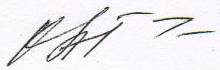 Роструд информирует, что при планировании командировок работодателям целесообразно учитывать сложившуюся эпидемиологическую ситуацию в Китае и рекомендации компетентных органов власти воздержаться от посещения КНР до стабилизации ситуации. В соответствии со ст. 212 ТК РФ работодатель обязан обеспечивать работникам безопасные условия и охрану труда и информировать их об условиях и охране труда при исполнении ими трудовой функции. Вместе с тем отказаться от командировки может любой работник, если основания для такого отказа предусмотрены в Трудовом кодексе или трудовом договоре. К примеру, запрещается требовать от работника работы, не обусловленной трудовым договором. Некоторых работников можно направлять в командировку, только если они дали на это согласие. Они имеют право отказаться от командировки в силу закона. К таким работникам относятся:женщины, имеющие детей в возрасте до трех лет; одинокие родители и опекуны, воспитывающие детей в возрасте до пяти лет; работники, имеющие детей-инвалидов; работники, которые осуществляют уход за больным членом семьи в соответствии с медицинским заключением. Отдельных работников вообще нельзя направлять в командировку, так как это запрещено законом. К ним относятся:  беременные женщины; несовершеннолетние сотрудники, за исключением спортсменов и творческих работников; работники, заключившие ученический договор, - если командировка не связана с ученичеством; инвалиды - если такое ограничение указано в индивидуальной программе реабилитации; работники, зарегистрированные в качестве кандидатов в выборный орган, в период проведения выборов.Цуканова Е.В. 28-82-32, доб.209